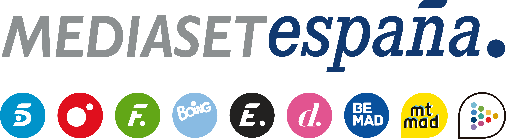 Madrid, 1 de junio de 2023Mediaset España regresa al FesTVal de Vitoria-GasteizMediaset España vuelve este año al Festival de Televisión de Vitoria-Gasteiz, que celebrará su decimoquinto aniversario entre el 4 y el 9 de septiembre. La compañía se reincorpora al certamen, en el que ya participó en sus inicios, apoyando su creación en 2009 y aportando contenidos hasta 2014.El FesTVal dará de nuevo la bienvenida a Mediaset España y acogerá la presentación de algunas de sus principales apuestas para la próxima temporada dentro de la programación del certamen, enfocado a mostrar al público y a los medios las nuevas propuestas televisivas y promocionar la imagen del sector audiovisual como motor de la industria cultural.Mediaset España ha recibido en el FesTVal galardones que han distinguido a series como ‘El Príncipe’ y ‘La que se avecina’, a programas como ‘Gran Hermano’ y a profesionales como Ana Rosa Quintana, Jorge Javier Vázquez, Jesús Vázquez y Pedro Piqueras. También ha presentado en el certamen formatos tan conocidos como ‘Sin tetas no hay paraíso’, ‘¿Quién quiere casarse con mi hijo?’, ‘Tierra de Lobos’ y ‘Aída’, entre otros.